Četrtek in petek, 7. in 8. 5. 2020PREHRANAUživaj čim več tople tekočine in zdrave prehrane bogate z zelenjavo in sadjem. Pred jedjo pazi na umivanje rok s toplo vodo in milom. Pomagaj v kuhinji! SAMOSTOJNO UČENJEPoslušaj pravljico Trije metulji. Nariši ilustracijo. Tretješolci ob ilustraciji zapišite še nekaj povedi. https://www.youtube.com/watch?v=ULYloJL--ZsPonovi pesmico Metuljček Cekinček.https://www.youtube.com/watch?v=VEf1tIPruAUSPROSTITVENA DEJAVNOST:Pojdi na krajši sprehod. Igraj se v naravi. USTVARJALNO PREŽIVLJANJE PROSTEGA ČASA:Izdelaj si družabne igre v naravi in se igraj s kom od domačih: Mlin:                               Igra z vrvmi:                                Tarča: 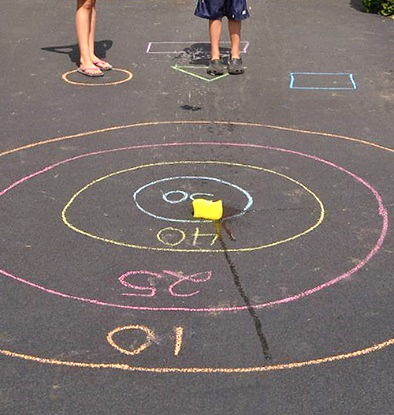 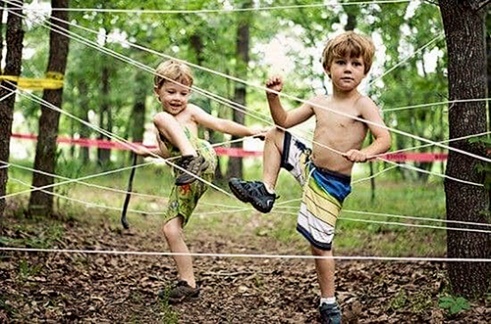 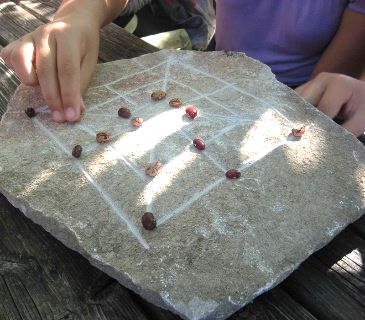 Želim ti obilo zabave!Učiteljica Tanja